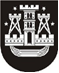 KLAIPĖDOS MIESTO SAVIVALDYBĖS TARYBASPRENDIMASDĖL aTLEIDIMO NUO SOCIALINIO BŪSTO NUOMOS MOKESČIO MOKĖJIMO 2022 m. balandžio 28 d. Nr. T2-93KlaipėdaVadovaudamasi Lietuvos Respublikos vietos savivaldos įstatymo 16 straipsnio 2 dalies 18 punktu, Lietuvos Respublikos paramos būstui įsigyti ar išsinuomoti įstatymo 21 straipsnio 2 dalimi, Socialinio būsto nuomos tvarkos aprašo, patvirtinto Klaipėdos miesto savivaldybės tarybos 2020 m. spalio 29 d. sprendimu Nr. T2-240 „Dėl Savivaldybės būsto ir socialinio būsto nuomos tvarkos aprašo patvirtinimo“, 61 punktu ir atsižvelgdama į S. D., N. Š., A. V. ir S. A. prašymus, Klaipėdos miesto savivaldybės taryba nusprendžia:1. Atleisti nuo nuomos mokesčio mokėjimo savivaldybės biudžeto sąskaita už laikotarpį nuo 2022 m. kovo 1 d. iki 2022 m. gruodžio 31 d. šiuos savivaldybės socialinio būsto nuomininkus:1.1. S. D. (šeima – 4 asmenys), gyvenančią Laukininkų g. 29-(duomenys neskelbtini), Klaipėdoje, unikalus Nr. (duomenys neskelbtini);1.2. N. Š. (šeima – 6 asmenys), gyvenančią Kuncų g. 14-(duomenys neskelbtini), Klaipėdoje, unikalus Nr. (duomenys neskelbtini).2. Atleisti nuo nuomos mokesčio mokėjimo savivaldybės biudžeto sąskaita už laikotarpį nuo 2022 m. balandžio 1 d. iki 2022 m. gruodžio 31 d. šiuos savivaldybės socialinio būsto nuomininkus:2.1. A. V. (šeima – 2 asmenys), gyvenantį Šilutės pl. 64-(duomenys neskelbtini), Klaipėdoje, unikalus Nr. (duomenys neskelbtini);2.2. S. A. (šeima – 9 asmenys), gyvenančią Kuncų g. 14-(duomenys neskelbtini), Klaipėdoje, unikalus Nr. (duomenys neskelbtini).Šis sprendimas gali būti skundžiamas Lietuvos administracinių ginčų komisijos Klaipėdos apygardos skyriui arba Regionų apygardos administraciniam teismui, skundą (prašymą) paduodant bet kuriuose šio teismo rūmuose, per vieną mėnesį nuo šio sprendimo įteikimo suinteresuotai šaliai dienos.Savivaldybės mero pavaduotojasArūnas Barbšys